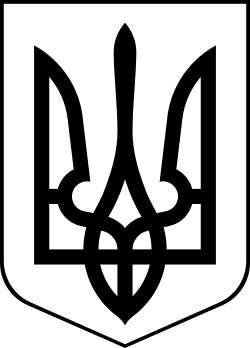 УкраїнаМЕНСЬКА МІСЬКА РАДАЧернігівська область(друга сесія восьмого скликання) РІШЕННЯ23 грудня 2020 року	№31Про затвердження  Програми надання допомоги дітям-сиротам і дітям, позбавленим батьківського піклування, яким виповнилось 18 років на 2021 рікВідповідно до Постанови Кабінету Міністрів України №823 від 25 серпня 2005 р. «Про затвердження Порядку надання одноразової допомоги дітям-сиротам і дітям, позбавленим батьківського піклування, після досягнення 18-річного віку» (із змінами) та з метою надання державної соціальної допомоги дітям-сиротам і дітям, позбавленим батьківського піклування, яким виповнилося 18 років, керуючись пп.22 п.1 ст.26 Закону України "Про місцеве самоврядування в Україні", Менська міська радаВИРІШИЛА:1. Затвердити «Програму надання допомоги дітям-сиротам і дітям позбавленим батьківського піклування, яким виповнилось 18 років на 2021 рік» згідно додатку до даного рішення, що додається.2. Відділу освіти Менської міської ради забезпечити організоване виконання заходів Програми.3. Контроль за виконанням рішення покласти на заступника голови з питань діяльності виконавчого комітету Менської міської ради.Міський голова                                                                          Г.А.ПримаковДодаток до рішення 2 сесії Менської міської ради 8 скликання від 23.12.2020 №31 «Про затвердження Програми надання допомоги дітям-сиротам і дітям, позбавленим батьківського піклування, яким виповнилось 18 років на 2021 рік» ПРОГРАМА надання допомоги дітям-сиротам і дітям, позбавленим батьківського піклування, яким виповнилось 18 років на 2021 рікМена 2020І. ПАСПОРТ ПРОГРАМИІ. Загальні положенняОднією з найвищих соціальних цінностей держави є соціальний захист дітей-сиріт і дітей, позбавлених батьківського піклування.З метою надання державної соціальної допомоги дітям-сиротам і дітям, позбавлених батьківського піклування, яким виповнилося 18 років передбачено здійснення виплати одноразової грошової допомоги даній категорії осіб.ІІ. Мета ПрограмиПрограму надання допомоги дітям-сиротам і дітям, позбавленим батьківського піклування, яким виповнилось 18 років розроблено з метою забезпечення надання одноразової грошової допомоги дітям-сиротам та дітям, позбавленим батьківського піклування, яким виповнюється 18 років.ІІІ. Завдання ПрограмиОсновним завданням Програми є забезпечення надання одноразової допомоги дітям-сиротам та дітям, позбавленим батьківського піклування, яким виповнюється 18 років.IV. Реалізація ПрограмиПрограма надання допомоги дітям-сиротам і дітям, позбавленим батьківського піклування, яким виповнилось 18 років на 2021 рік передбачає реалізацію першочергових заходів, спрямованих на забезпечення виплати одноразової грошової допомоги особам даної категорії.Виплата одноразової допомоги здійснюється у готівковій (грошовій) формі відділом освіти міської ради на підставі заяви та копії документа, що посвідчує особу (паспорта) отримувача цієї допомоги.Служба у справах дітей міської ради складає списки дітей-сиріт і дітей, позбавлених батьківського піклування, яким у поточному році виповнюється 18 років, за місцем знаходження обліково-статистичних карток таких дітей, і подають до відділу освіти.На 2021 рік заплановано виплату одноразової грошової допомоги2 особам з даної категорії в Менській міській територіальній громаді.Відповідно до Постанови Кабінету Міністрів України від 25.08.2005 р. № 823 «Про затвердження Порядку надання одноразової допомоги дітям-сиротам і дітям, позбавленим батьківського піклування, після досягнення 18-річного віку» (із змінами) розмір одноразової грошової допомоги становить 1810 грн. на одну дитину.У разі неотримання з будь-яких причин дитиною одноразової допомоги в установлений строк вона може бути виплачена протягом трьох років.Право на отримання одноразової допомоги для недієздатної особи має піклувальник, призначений в установленому порядку.V. Фінансове забезпечення ПрограмиФінансування Програми здійснюватиметься за рахунок коштів місцевого бюджету, виходячи з його фінансових можливостей.VI. Управління та контроль за ходом виконання ПрограмиГоловним виконавцем Програми є відділ освіти Менської міської ради. Контроль за її виконанням здійснює виконавчий комітет міської ради.1.Назва ПрограмиПрограма надання допомоги дітям-сиротам і дітям, позбавленим батьківського піклування, яким виповнилось 18 років на 2021 рік2.Ініціатор розроблення ПрограмиВідділ освіти Менської міської ради 3.Дата, номер і назва документа органу виконавчої влади про розроблення ПрограмиЗакон України «Про охорону дитинства», Постанова Кабінету Міністрів України №823 від 25 серпня 2005 р. «Про затвердження Порядку надання одноразової допомоги дітям-сиротам і дітям, позбавленим батьківського піклування, після досягнення 18-річного віку» (із змінами)4.Розробник ПрограмиВідділ освіти Менської міської ради 5.Відповідальний виконавець ПрограмиВідділ освіти Менської міської ради 6.Учасники ПрограмиМенська міська рада, відділ освіти Менської міської ради, служба у справах дітей Менської міської ради, фінансове управління Менської міської ради 7. Дія ПрограмиДія програми поширюється на територію населених пунктів, які увійшли до складу Менської міської територіальної громади8.Термін реалізації Програми2021 рік9.Перелік бюджетів, задіяних у реалізації програмиМісцевий бюджет10.Загальний орієнтовний обсяг фінансових ресурсів, необхідних для реалізації Програми3620 грн10.1.Джерела фінансування ПрограмиМісцевий бюджетДжерела фінансуванняОрієнтовні обсяги видатків(усього), грнБюджет Менської ТГ 3620